《两本生命册》及孙牧师分享预备耶稣再来一  有多少人知道，圣经中竟然记载了有两本生命册      基督徒都知道，圣经提到生命册。生命册记载着所有信主的人的名字，将来在天上，我们要经历大审判，最后的一个审判，就是在启示录20章11-15节记载，将来所有的人都会接受神的审判，凡名字被记在生命册上的人，都会进到天堂，如果名字没在生命册上的人，都会被扔在火湖里。      有一种观念认为，所有信主的人都是基督的新妇，直到我在连续三个晚上的梦中，都听见这样一个声音：”不是所有的基督徒都是耶稣的新妇”。我听到这句话的时候非常的迷惑，这与我向来接受到的神学观念，以及在教会听道中得到的喂养，是不一样的。我一直被这样教导，我们信主成为基督的新妇，将来到天上要参加羔羊的宴席，与基督一同作王。所以，当我听到这句话，我就知道，这不是我所想出来的。这句话，对我的信仰带来一个很大的冲击。我不能理解为什么会这样。这是神在梦中对我的开启。在接下来三个月的时间，神通过各种方式，透过不同的人的讲道，来开启我这一部分的真理。这个真理其实已经在圣经当中了，但如果神的灵不开启我们，我们是看不见的。就好像耶稣复活以后，两个门徒谈论耶稣受死的事情，耶稣就跟着他们一路走了好几个小时，还跟他们对话，他们的眼睛没有被开启，还认不出是耶稣来。当我们的眼睛没有被开启的时候，圣经中的很多奥秘，我们还是不明白。即使我们遇见天使，遇见耶稣，当我们的眼睛没有被打开的时候，我们也是认不出来。所以我们很需要圣灵的开启。      我在经历这样的情况时，神的灵就开启我。这就转变了我对圣经这一部分启示的认识。通过神的带领，我就明白：原来在圣经当中，竟然有两本生命册（图一），这是我从来没有认识到的。第一本生命册在启示录20章。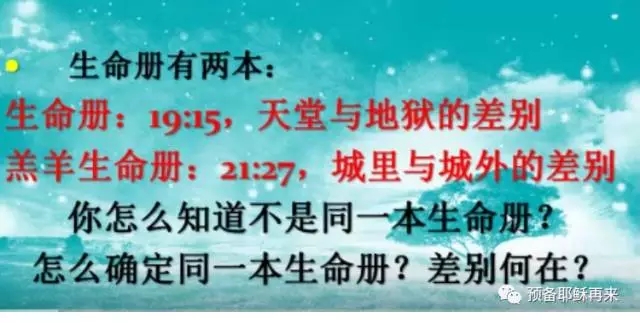 图一 （更正图上错误：生命册的经节是在启示录20:15，不是19:15）钦定本【启20:12】我又看见死了的人，无论大小，都站在　神面前。案卷展开了，并且另有一卷展开，就是生命册，死了的人都凭着这些案卷所记载的，照他们所行的受审判。【启20:15】凡名字没记在生命册上，就被扔在火湖里。      这本生命册就是记载了信主的人，反映出天堂与地狱的差别，在生命册上的人，进入天堂，不在生命册上的人就被扔在硫磺火湖里，与神永远分离。这本生命册是大家都知道的。      但是还有另外一本生命册，叫做羔羊生命册。这是我们大家通常都不知道的，或者是忽略的。这本生命册记载在启示录21:27【启21:27】凡污秽的，或行可憎的，编造虚谎的，总不得进那城；只有名字写在　羔羊生命册上的才得进去。二  两本生命册有何不同      羔羊生命册与生命册却有一个差别，这个差别在什么地方呢？这里讲的很清楚，区别在于你能不能进入到那城，就是新耶路撒冷城。      这句话我读过很多次，我就有疑问，生命册和羔羊生命册，不是同一样的生命册吗？圣经上，每一个字每一个词都不是白白写的，都不是多余的废话。并且生命册和羔羊的生命册本来就不是同一个册子。如果是同一本生命册，为什么要加一个羔羊在前面呢？并且，还做了特别的解释。      羔羊的生命册有一个特别的功用。让我们从圣经的角度来解释他们为什么不一样？我们提到另外一个重点，就是新妇的身份。在末世，很多人都在传讲新妇的信息，但并没有很多人真正明白成为新妇的条件是什么？神对新妇身份的要求是什么？让我们来看启示录21:7-8和启示录22:15，圣经对这两本生命册是怎样记载的?（图二）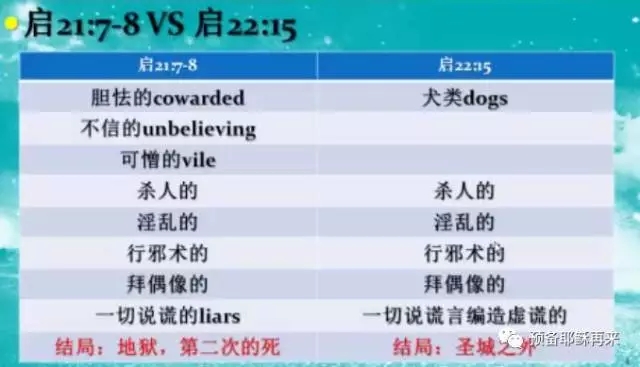 图二      圣经上有大量的证据，只是隐藏的，但是我一指点，你就会明白。当你看到启示录21章的时候，【启21:1】我又看见一个新天新地；因为先前的天地已经过去了，海也不再有了。【启21:2】我约翰又看见圣城新耶路撒冷由　神那里从天而降，预备好了，就如新妇妆饰整齐，等候丈夫。      使徒约翰说，”我又看见一个新天新地”，而且第二节，“我约翰又看见圣城新耶路撒冷”，这个”新天新地”和”新耶路撒冷”，不完全是一回事。从我们对这个经文的了解来看，这个新天新地，是神重新创造的一个新的环境。新耶路撒冷城，从神那里，从天而降，是降在这个新天新地里。新天新地是一个很大很大的地方，在这个很大的地方当中，有一个圣城新耶路撒冷。简单的说来，新天新地包括了这个圣城新耶路撒冷。那么，这个圣城新耶路撒冷是给谁预备的呢？第二节讲的很清楚，是给那些等候丈夫的新妇预备的。整个21章都在讲，神为祂的的羔羊耶稣基督娶新妇预备了一座城。这已经在暗示了，只是没有那么明显。在第八节，【启21:8】唯有胆怯的、不信的、可憎的、杀人的、淫乱的、行邪术的、拜偶像的，和一切说谎话的，他们的分就在烧着硫磺的火湖里；这是第二次的死。」这就是将来的审判，就是人的灵魂和神在将来永远地分离。请大家翻到启示录22:14-15【启22:14】那些遵行他诫命的有福了，可得权柄能到生命树那里，也能经门进城（就是新耶路撒冷城）。【启22:15】城外有那些犬类、行邪术的、淫乱的、杀人的、拜偶像的，并一切喜好说谎言、编造虚谎的。      当你把这两处经文放在一起来读的时候，你会不会产生疑问呢？我是会有疑问的。当你把这两处经文放在一起对比的时候，你就会发现，这两处经文记载了非常类似的内容。竟然有五项内容记录的是完全一样的：杀人的，淫乱的，行邪术的，拜偶像的，一切说谎言编造虚谎的。在启示录21:7-8，多记录了三件事情：就是不信的、胆怯的、可憎的。那么，在启示录22:15，多记录了一个：犬类。      当你把这两节经文放在一起对比的时候，你就会发现，为什么记录的内容类似，结局却相差这么多？（图三）一个结局讲的是第二次的死，就是在地狱里，永恒的审判；另外一个讲到的是城外。这个”城外”显然不是地狱。有人能够从门进城，也有人能够从门出城。新耶路撒冷城的外面显然不是地狱。天堂和地狱之间，是离得很远的，有深渊相隔，并不是说你一出城外以后不小心就掉到地狱里。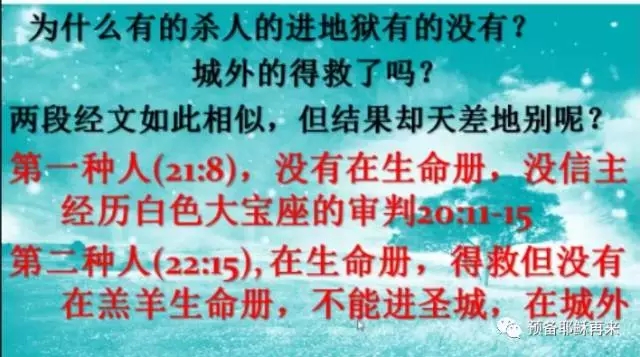 图三      新天新地很大，当中有一个城，就是新耶路撒冷城，只有新妇才能够进城，那城外的人是谁呢？为什么这样的人不能进城呢？不过城外的人还是得救的人。因为他们在地上，没有达成新妇的条件，他们只能在城外。圣经给我们启示了，他们不能进城的原因：（图四）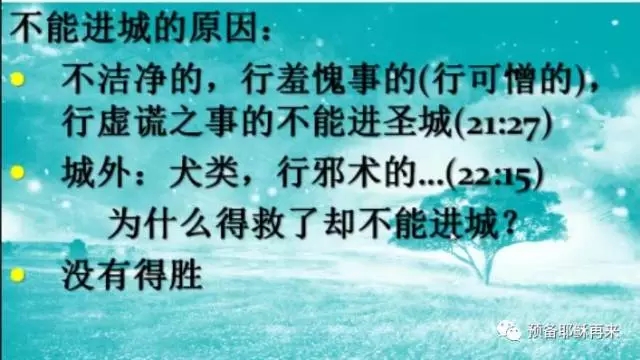 图四1. 不洁净的，行羞愧事的（行可憎的），行虚慌之事的不能进圣城（21:27）2. 犬类，行邪术的，行淫乱的……也不得进城（22:15）      从这里我们就清楚了，原来，不是所有的基督徒都是耶稣的新妇。这两本生命册的差别在哪里呢？差别在于得救和得胜的差别。差别是城里和城外的差别。（图五）这里不是讲到救恩的问题，这里讲到的是得救之后再得胜的问题。一个基督徒，得救是非常简单的事，他只要口里承认，心里相信，接受耶稣基督，他就得救了。但是一个得救的基督徒，并不一定是得胜的基督徒。但是，神盼望我们所有得救的人，都要得胜！祂会帮助我们都预备，但是，并不是所有的基督徒，都选择来得胜，是有差别的。所以，这里不是讲救恩的问题。不是说你在城外就失去救恩，我们要非常的清楚这一点，你在城外仍然是得救的，你仍然是在天堂里，但你要知道，天堂就是新天新地，是一个非常大的地方。你只有进到城里的时候，你才能成为基督的新妇。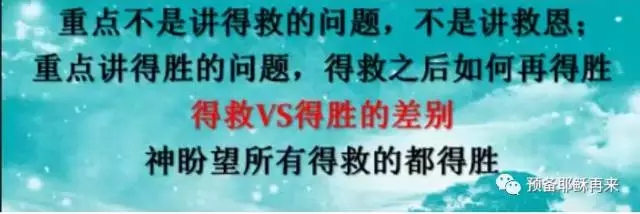 图五三  圣城的特点      那我们来看看，圣经上是如何记载新天新地这个城里的特点？启示录第一章就告诉我们【启1:3】念这书上预言的和那些听见又遵守其中所记载的，都是有福的，因为日期近了。       所以，我们要做一个有福的人。启示录在记载圣城的特点：（图六）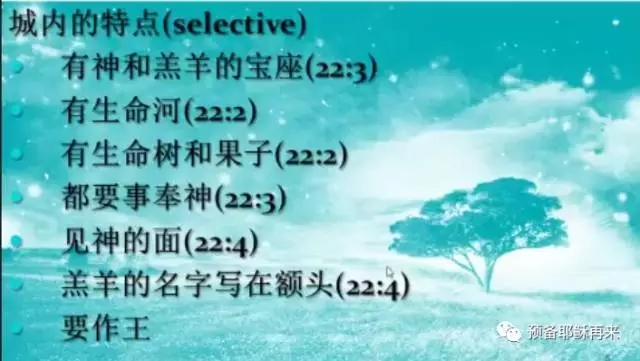 图六1. 有神和羔羊的宝座（22:3），神的宝座是在城里的2. 有生命河（22:2），城里有生命河3. 有生命树和果子（22:2），进城的人才能吃生命树的果子，他们有权柄。城外的人是没有权柄吃生命树的果子4. 都要事奉神（22:3），城里的人都要事奉神5. 见神的面（22:4），城里的人才能和神面对面6. 羔羊的名字写在额头（22:4），城里的人，头上都有羔羊的名字7. 要做王，城里的人，都要做王到永远。      在城外也是天堂，也是没有眼泪的地方。（启21:4）【启21:4】神要擦去他们一切的眼泪；不再有死亡，也不再有悲哀、哭号、疼痛，因为以前的事都过去了。」      城外生命河的水，是从神的宝座流出来的，流经城内，直到城外，就变成生命泉了。城外的人是可以喝到生命泉的水，在城内是生命河，到城外就变成生命泉了，河比泉大得多。神将生命泉的水白白赐给那口渴的人喝。【启21:6】他又对我说：「都成了！我是阿拉法，我是俄梅戛；我是初，我是终。我要将生命泉的水白白赐给那口渴的人喝。      第七节是讲得胜的人，得胜非常的重要！【启21:7】得胜的，必承受一切为业：我要作他的　神，他要作我的儿子。他们能承受一切为业，他们成为神的儿子，有作王的权柄。所以，城内的人和城外的人是有差别的。四  做新妇的条件是什么      那么，新妇的条件是什么呢？我们怎样才能从得救进入到得胜这样一个光景呢？圣经当中也有很清楚的记载，（图七）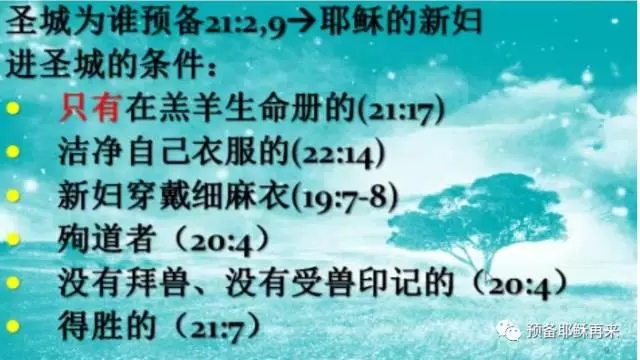 图七1. 你的名字，不但要记载在生命册上，还要记载在羔羊的生命册上。（21:17） 很多人在灵里有这样的经验和见证，当他们的灵被提到天堂的时候，他们进入圣城，经过圣城里面的门的时候，他们都会被天使问：你是否可以进到这个城里？有些人被拦下来了。他们发现天使在查一个名册。2. 洁净自己衣服的人可以进城（22:14）3. 新妇是要穿细麻衣的（19:7-8），是得胜的人才可以穿的。4. 殉道者。当你明白新妇的身份和地位的时候，你才会明白为什么殉道者这么荣耀。殉道者是直接进入到圣城里面，而且是在神宝座前的祭坛下。在启示录第六章有记载。【启6:9】揭开第五印的时候，我看见在祭坛底下，有为　神的道、并为作见证被杀之人的元魂，【启6:10】大声喊着说：「圣洁真实的　主啊，你不审判他们给我们伸流血的冤，要等到几时呢？」【启6:11】于是有白衣赐给他们各人；又有话对他们说，还要安息片时，等着一同作仆人的和他们的弟兄也像他们被杀，满足了数目。      启示录20:4也记载，这些没有拜过兽与兽像，也没有在额上和手里有过兽的印记的灵魂，他们是得胜者，也会是基督的新妇。【启20:4】我又看见几个宝座，也有坐在上面的，并有审判的权柄赐给他们。我又看见那些因为给耶稣作见证，并为　神之道被斩首者的元魂，和那没有敬拜过兽与兽像，也没有在额上和手里受过他印记之人的元魂；他们都复活了，与　基督一同作王一千年。       城外的人，那条件是不一样的。（图八）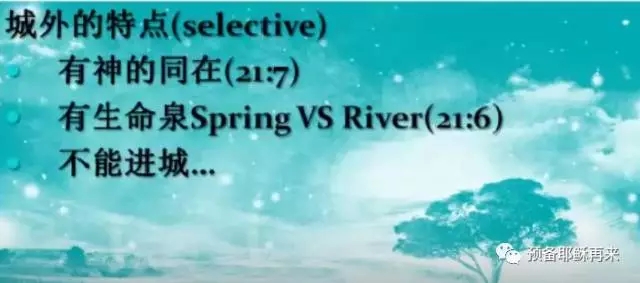 图八      然后21章第7节，也讲到得胜的人，他们是有产业的，这非常的重要。你没有得胜，也会被称为神的儿子，但是你没有产业。你就没有做王的、管理的权柄。希望大家都清楚明白这一点。      你第一次听到这样的信息，我不知道你是否很关心你在永恒中的位置，还是说，你已经很满足现在的得救，脱离地狱的火湖，进到天堂，反正去哪都好，只要不在地狱就好？还是说，你对神有一个更深的渴慕，得救还不够，单单在城外，我还不满足，我要做那个得胜者，我要做耶稣基督的新妇。（图九）其实神是预定我们每一个人都做祂的新妇，只要我们立志，选择，我们愿意付这个代价。那么，我们可以向神来求。神是信实的，祂救我们，就是让我们来做王。关键在于我们自己在地上的时候，是否能够得胜？是否能够付上这样的代价？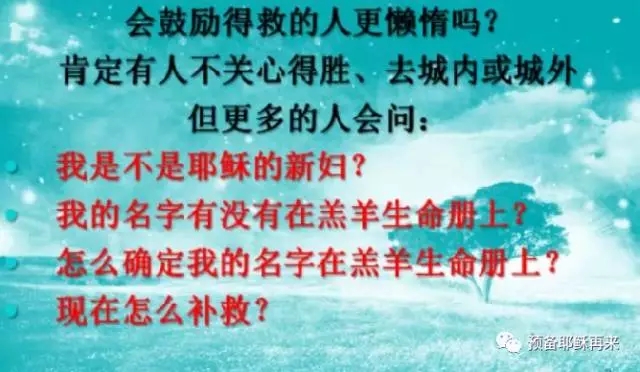 图九五  我们要怎样来预备自己成为基督的新妇      现在我们要思想，我们怎样来预备自己？讲这样的信息是容易的，只要解开圣经，我们就得到亮光。你回家自己好好思想就行。只是成为新妇的条件，对我们今天每个人的生活，才有切身利益的连接，那我们如何预备自己成为新妇呢？      如何成为新妇？在圣经中记载了几个重要的条件，总结起来有三点：（图十）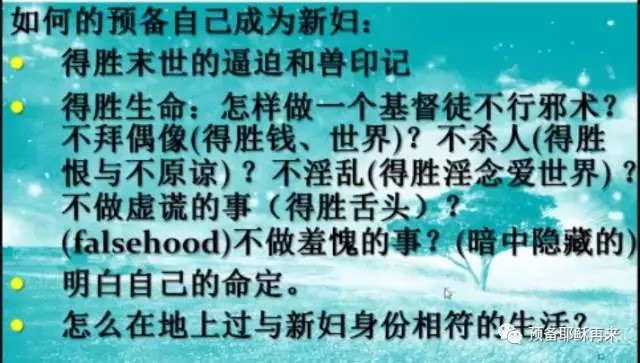 图十1. 在末世的时候，你必须要胜过逼迫和兽的印记。这是非常重要的一点。如果在末世的时候，我们受了兽的印记，在启示录14章讲的很清楚，一旦人受了兽的印记，是没有回头路的，就永永远远在硫磺的火湖里，无论你在地上是怎样的情况。那个兽的印记，就是植入人体的芯片，就是这个世界马上要来推行的。这个是硬性的条件，这是我们无法讨价还价的。我觉得很可惜的是，在今天的一些教会，其中有一些很有名的牧者，而且是我以前也很尊敬的牧者，他们因着要传讲灾前被提的信息，他们竟然传讲说，如果受了兽的印记，还是会得救。我希望大家在这一点上可以分辨得清楚，无论他是怎么样的牧者，无论他是怎样的人，无论他是多么的有名气，经历过什么样属灵的经历，比如，灵被提到天上，如果他告诉你说，受了兽的印记，还可以上天堂，你不要相信，这不是圣经的教导。2. 第二个条件就是得胜。新妇最大的特点就是在地上的时候，过一个得胜的生活。得胜哪几个方面呢？第一个最根本的就是得胜生命，包括得胜环境，不逃跑不逃避。第二个，就是在属灵争战上，要经历不断的得胜。3. 第三个条件就是，你要明白自己的命定和呼召。这是成为新妇最基本的条件。六  基督徒生命中的黑暗面      今天，我要花一点时间跟大家讲，得胜生命的事情。请大家再翻回启示录22章15节，【启22:15】城外有那些犬类、行邪术的、淫乱的、杀人的、拜偶像的，并一切喜好说谎言、编造虚谎的。1. 基督徒生命中的巫术      当你第一次看到这样的经文，你可能很茫然，不能够理解，为什么基督徒信主了，还要行邪术，淫乱，杀人，拜偶像呢？这和没信主有何差别呢？这就是一个生命的问题。一个人成为基督徒了，怎么还会行邪术呢？你首先要明白什么是邪术，邪术就是当你超越了别人的自由意识来控制别人，怎么控制呢？就是用金钱，用情感，用你的权柄来操纵别人，你的操纵是强加在别人的自由意识之上，干预了别人的自由意识。比如说，你不给我买好衣服，我就一哭二闹三上吊，这叫做巫术。你用不择手段的方式达到你的目的，这就叫做巫术。还有，你不在那个权柄的位置，你却要行权柄的事情，这是在教会里常常发生的事。有些教会，不是由牧者带领，而是由一些重量级的人物来带领，他可能是教会的创办人，可能是教会的执事长老。他们并不在那个决策的位置，他们却要来做决策者的决定。神在这个教会所立的次序是：牧师是权柄，但是，牧师却被人所架空了。这就是说，你不在那个属灵权柄的位置，你却要做那个属灵权柄的决策，这就叫巫术。你们教会有没有这样的情况呢？如果你在教会的时间久了，你就会知道，不但有，好像还不少呢。行巫术的不单是那些教会掌权者，还包括小组长。很多时候做决定，一不小心，就会行出巫术。用我们不正确的影响力，或者不正确的决策力，去做不该由我们来做出的决定。这个就是巫术，因为你没有尊重权柄的次序。这样的基督徒多不多呢？你自己去判断。如果这样的基督徒没有悔改，一直到耶稣再来都没有悔改，那他就符合这个类别的条件。当你问他救恩是什么，他自己很清楚。你问他关于圣经的真理原则，他很清楚。但是他在生命当中却在行这样的事情，他一直没有悔改，直到耶稣再来。这个就成为他被定罪的事情。2. 基督徒所拜的无形的偶像      下面再讲偶拜像的事，有没有基督徒是拜偶像的呢？有。他可能不是拜公开的偶像，比如木头石头这些看得见的偶像，但很多基督徒爱世界、爱金钱。耶稣讲得很清楚，世界和金钱就是我们的偶像。当一个基督徒的生命没有被对付的时候，他是不能进入到圣城的。这是不洁净的。当一个基督徒的心还在世界上的时候，他只是在周末的时候，到教会里去做礼拜，把十一奉献拿出来，其他的时间他都在追求世界的事情，在神看来就是拜偶像。他可能对圣经的真理很清楚，甚至他还在教导主日学，还参加宣教，但他的心没在神身上，直到耶稣再来，他都没有悔改，他就没有得胜这一部分的生命。3. 基督徒心思意念中的杀人      什么是杀人呢？圣经上说，你恨人就是杀人。当有些人还不能原谅一些很小的事情，对那些伤害他的人，他还念念不忘，一直到耶稣再来，他都不能够原谅赦免别人，这在神眼中就被看为是杀人的。4. 淫乱的基督徒      有没有基督徒是淫乱的呢？有。神也讲得很清楚，如果你爱这个世界，你一直都有不洁净的思想，你不能胜过，甚至你一直有婚外情，这就不用说了，更明显了，是不是？这个就是淫乱不洁净。5. 见不得光的事      一切好说谎言，做虚谎的事，做害羞的事。一个错误的领域，一个害羞的领域，就是隐藏的领域，见不得光的领域。如果我们生命当中，还有一部分是见不得光的，不敢在人前暴露的，这就是害羞的事。如果我们在公司偷拿过东西，偷了一次，两次，三次，这些都是见不得光的事，是害羞的事。如果我们去浏览色情网页，这也是害羞的事，这就是暗中隐藏的falsehood。如果我们做这些隐藏的，见不得光的事，就进不了圣城。作为一个新妇，最基本的条件，就是要对付自己的生命。      而且，如果你单单把自己的生命对付好了，还不够做新妇的条件！当你把生命对付好了，才是披戴耶稣基督，在罗马书里面讲到，我们要披戴耶稣基督。耶稣基督成为我们的衣服可以遮羞啊。这才刚刚够我们遮羞，这里只讲到对付生命，还没有讲到恩赐。还没有讲到你的事奉做了多大。七  操练恩赐1. 不能因着恩赐来高举自己      作为基督徒，我们要来操练我们的恩赐。保罗在哥林多前书十四章和十五章都讲到，我们要切慕属灵的恩赐，好来做主工，服事神。但是单单有这些，还不足够使我们成为耶稣的新妇。今天有很多人会有这样的误解，当神给他一些特别的恩赐，他的恩赐得到发展，或者他的恩赐被操练，因为恩赐是外在的，是别人能够看得见的。保罗从哥林多前书12章就开始讲恩赐，讲到神赐恩赐的目的是服侍教会，是服侍众人，这是看得见的。比如说，讲道的恩赐，会众都看得见。你有医治的恩赐，别人也看得见。当一个人有恩赐，他被高举的时候，其实是很危险的事情。为什么？2. 生命与恩赐不能画等号      我在教会遇见过这样的情况，一个人信主不久，他就有讲道的恩赐。在中国，传道人很少，又没有受过神学的装备，没有受到过讲道训练的装备，当教会忽然发现一个人会讲道，真是如获至宝，那么就请他上来讲道，他还真是有口才，虽然圣经读的不多，可是讲得头头是道。他很受别人的尊重，会众都上来鼓励他，为他刚信主就讲得这么好，比某某人都讲得好。他刚刚信主，就被放在这个很显眼的讲台上，他就被人提升了，不是他自己要提升的。但是你知道，他的生命还没被对付，所以他就沾沾自喜，觉得自己很厉害了，别人也会这么看待他。但他的生命没有被对付，就会发生一个事情：站得越高，就会摔得越狠。因为他的生命和他的恩赐，没有相搭配。这个生命的根基是会被显露出来的，而且你越是站在前台，越是在众人面前服侍，别人就会很容易看见你生命当中的问题。如果你一直坐在底下听道，你在教会一句话不讲，没有人会知道你的生命怎样。当你开始服侍的时候，你生命的根基，你生命里面有多少爱，你生命里有多少的问题就会被吐露出来。如果一个初信者被推上台去讲道，他的生命很快就被暴露出来，很多人都会被绊倒，他自己也会受伤。所以人的生命不是由恩赐来决定的。      今天我们很多人，在信主之后，神给他很多的恩赐：看异象，做异梦，医治，赶鬼…… 当他被这些恩赐冲昏头脑的时候，就会落入另外一种情况，这记录在马太福音第七章【太7:21】「凡称呼我　主啊，　主阿的人不能都进天囯；唯独遵行我天　父旨意的人才能进去。
【太7:22】当那日必有许多人对我说：『　主啊，　主啊，我们不是奉你的名说预言，奉你的名赶出鬼魔，奉你的名行过许多异能吗？』【太7:23】我就明明的告诉他们说：『我从来不认识你们，你们这些作恶的人，离开我去吧！』      这些称呼主名的，耶稣说，”我不认识你们”，“凡称呼我 主啊，主啊的人不能都进天国；唯独遵行我天父旨意的人才能进去。当那日必有许多人对我说，“主啊，主啊，我们不是奉你的名说预言（这人有说预言的恩赐），奉你的名赶出魔鬼（这人有赶鬼的恩赐），奉你的名行过许多异能吗？（这人有行神迹的恩赐）”。所以，你不能从一个人的恩赐，或者他服侍工作的大小来判断他的生命。但是今天，为什么很多人会犯这样的错误？耶稣讲这句话的意思，不是要来给人定罪，他是提醒我们悔改。如果一个人不常常悔改，他会被自己的恩赐和侍奉所迷惑。因为我们人会有一个假想，我们对别人也会有一个假想，特别我们常常去跟从讲员的时候，我们对讲员会有一个假想，我们以为他的恩赐高，他的生命就好；我们以为他的侍奉做得大，他的生命就好。在灵里，可不是这样看事情的。例如，耶稣看老底嘉教会那样，老底嘉教会自以为富足，样样不缺，但在神的眼里，他们是瞎眼的、耳聋的、这里再次提醒我们说，对付自己的生命是不能手软的，特别是在我们信主的初期阶段，应该把重点扎根在神的话语上面，把我们的生命扎根在得胜上面，因为，有很多的事情要我们先来对付自己的生命。在圣经里，关于这方面的教导也是非常多的。      我记得有些姐妹分享过这样的见证，她服侍神，神也大大的使用她。有一次她累了，想看电视，看甄嬛传，这个电视剧里面充满了巫术，中国所谓的厚黑学、巫术、争夺权柄的斗争、不择手段的谋取权位。神对她说：“你再看下去，你的头发就要通通掉光。” 当然，这句话不是所有人都能承受的，是因为她和神有这样亲密的关系，神才这样跟她讲。一般人听到这样的话可能会受伤。神跟祂的仆人关系很亲密的时候，才会讲这样的话。      当亚比米勒不小心，差点娶了亚伯拉罕的妻子，神对他说什么呢？【创20:3】但夜间，　神来，在梦中对亚比米勒说：「看哪！你是个死人哪！因为你取了那女人来；她原是别人的妻子。」，这句话不是所有人都能承受的，如果今天神在我们的梦里，跟我们讲“你是个死人哪，你看不见你自己走错路了？” 我们可能立刻会受伤。你跟神的关系要有足够的亲密，神才会这样跟你讲话，因为祂知道你的生命能够承受得了。如果你是一个两三岁的婴孩，神不会跟你讲这样的话。但当你在灵里面已经成熟了，你明白什么事该做，什么事不该做，神对你的要求是不一样的。3. 对付自己，要心狠手辣      还有一个姐妹梦见，我胃里要长一个瘤，以至于我不能吃饭，我就回去赶快祷告。当天晚上，神就告诉我说，我用手机看新闻太多了。结果第二天早上，我就决定把手机上所有看新闻的软件全部删掉，神是在提醒我。有些时候我们做了异梦，神在异梦里只是提醒，并不是审判立刻来到。但如果我们不留心神的提醒，不去悔改的话，这个提醒就会成为预言。所以我们常常被神来提醒，就要悔改，这样我们的生命才能成长，而且，我们要对付自己。我常常对别人说，对付自己要心狠手辣，这有圣经的根据吗？有。【太5:29】若是你的右眼叫你跌倒，就剜出来丢掉，宁可失去百体中的一体，不叫全身丢在地狱里。【太5:30】若是右手叫你跌倒，就砍下来丢掉；宁可失去百体中的一体，不叫全身被丢入地狱。』【太18:8】倘若你一只手，或是一只脚，叫你跌倒，就砍下来丢掉。你缺一只手，或是一只脚，进入永生，强如有两手两脚被丢在永火里。      你解释这些经节的时候必须很小心，如果你错误的解读神的话，这段圣经就会成为你的噩梦，那么所有的基督徒，都会没有眼睛，都会缺胳膊少腿。这不是神的意思，神不是让我们自残。我们不能完全照着字面来解释圣经。为什么会产生这么多异端？因为他们是照着字面的意思解释的，他们没有认识到神的原则。这段圣经的意思是要我们对付自己的罪，第一是你的心志，第二是你的态度，你的态度必须要坚决，你的心志必须要肯定，心狠手辣就是这个意思。如果神提醒我们，这事不能做，我们就都要马上停止。该扔的一定要扔，该删的一定要删，就是这个意思。这里是讲我们的心志和态度要坚决，要和罪划清界限，并不是让我们拿刀去砍手，去挖眼睛。这是让我们对付生命的时候要毫不留情。所以这才叫得胜。如果你拖拖拉拉，找很多借口，你怎么能得胜呢？你得胜不了，那你又怎么能做新妇呢？八  做新妇的基本条件1.有得胜的生命      做新妇最基本的条件就是要有得胜的生命。恩赐有它使用的时间。有一个讲员说他用十年的时间把生命摆上，忠心的服侍神。有时候，主日学就只有一个人在服事，就是他的老婆，但他忠心持守，操练生命，操练恩赐，当神的时间到了，神就会提升他。神对我们的安排，自有祂的时间，并不是由人把我们推上去的。我们也不能自己举荐自己，我自己要去，很多时候会弄巧成拙，当我们的生命没有办法承载那么多的时候，其实对我们是一个伤害。2. 得胜环境      第二个要得胜的就是环境。一个成熟的基督徒是一定要得胜环境的。你是不能逃避的。无论你是在工作上遇见麻烦，还是在婚姻上，和父母的关系，婆媳的关系。我们的环境是神量给我们的。你是不能逃避的，你就要得胜。      有一个姐妹来问我，她说，”我受不了我的丈夫，我要跟他离婚，因为他对我做了……的事情”，我听了之后很难过，我差点跟她讲，“你离了算了，太痛苦了”。还好，感谢主，我没讲出来。有些人对你诉说，她就是要得到你的肯定。她就会到外面讲，“某某牧师讲，我可以离婚了”，“某某弟兄跟我讲，我可以离婚了”。如果她离婚了，我的罪就犯大了。我就跟她说：“这是神量给你的环境，你是要得胜的。如果今天你选择离婚，那是你的选择，没有人可以阻拦你，因为神给我们自由的意志，但你要晓得，今天你没有胜过这个环境，无论你将来是否选择再结婚，神还会把同样的环境再加给你，而且将会是一个更加艰难的环境放在你的身上。你第二次再来的时候，那个功课可能是更难学的，就好像一个小孩子，他不喜欢做作业，他跟父母讲条件，他只上学，但不做作业。父母就说，好，给你换一个学校，结果发现第二个学校还是有作业，那你要不要做呢？如果你不要做，再换一个学校”，结果他换了十个学校，可这十个学校全都有功课的。在换十个学校当中，他的年纪已经长大了，当初他在二年级的时候没有做作业，结果他换了十个学校以后，他就到了五年级了，当他再开始学习的时候，他前三年的功课都没有做过，他现在重新开始补课的时候，他要补前三年的功课，你说他的功课是变多了还是变少了呢？      所以很多时候我们不能逃避环境，你会发现很多基督徒在原地打转，他没有得胜他的环境，他就觉得他的环境越来越糟糕，所以他要回到原来那第一个地方来悔改，先得胜那里的环境。      我们要得胜在属灵里面很多的争战。3. 明白神的呼召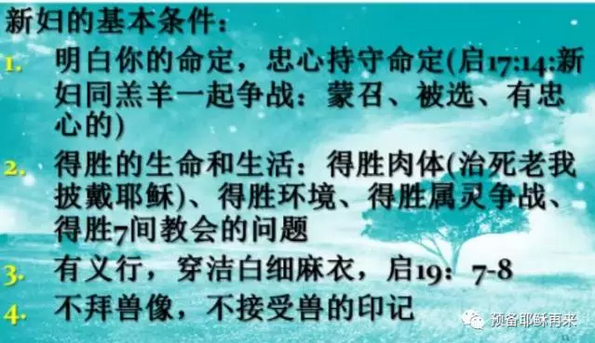 图十一      第三，新妇要明白自己的呼召（图十一），这在启示录17:14有说到【启17:14】他们要与　羔羊争战，　羔羊必胜过他们，因为羔羊是众主之　主、众王之　王。同着羔羊的，都是蒙召、被选、有忠心的。」      与羔羊一同争战的，都是新妇。因为他们是做王的。他们的特点是：蒙召，被选，忠心，得胜。什么是蒙召呢？蒙召就是得救。神召你来，进入祂的国。蒙召就是你得救信主了，接受耶稣基督为你个人的救主。在得救的人当中，神会给我们一个更清楚的命定和呼召，神在创世以前就已经命定了我们在永恒里的那个身份，在地上的那个位置。我们被造的目的，神早就已经命定了，祂让我们在地上的时候就给我们一个命定，就是我们在地上所要完成祂呼召我们做的那个工作。每个人的呼召都是不一样的，但你先要明白你的呼召是什么。有些人可能被呼召来做媒体，有的人可能被呼召来做宣教士服事孤儿，有的人可能被呼召做先知，有些人可能被呼召做教师，有些人被呼召可能是做代祷者，在幕后默默的工作。每个人的呼召是不一样的。      你是一个基督徒，这没有错，但你要问神：你要来呼召我，在你神的国度里，是什么样的位份？我在地上是处在什么样的位置？你首先要清楚这一点。如果你不清楚这一点，你就谈不上忠心。      今天很多基督徒不知道自己的呼召是什么，会发生什么情况呢？他也会热心的服侍，什么地方有事工，他都会参与。今天这边要去宣教，他也去；，明天那边要服侍孤儿，他也去：他做了很多的事情，我不是说这样做不好，的确很好，但他并不知道他在地上的位置是什么。什么事他都参与，敬拜他也参与，儿童服事他也参与，宣教他也去参与，教导他也去参与，他什么都做，但是他没有找到自己的位置。当别人得冠冕的时候，他就什么也没得。所以，你一定要清楚自己的呼召、自己的命定。你可能是在教会里服事，你可能是在其他事工里服事，或者是在什么其他的地方，神会跟你讲。在这个基础上，你才能谈得上是否忠心。因为你知道，我们在地上的时间是有限的，我们的精力是有限的，即便你是全职事奉的牧师，你也不可能今天去做儿童事工，明天去宣教，后天去做电视讲道节目。你有多少的时间和精力呢？这是不可能的。你只能是在神呼召你的那个位置上忠心，你才能得着那个冠冕。       保罗在提摩太后书讲得很好，【提后4:7】那美好的仗我已经打过了，当跑的路我已经跑尽了，所信的道我已经守住了。【提后4:8】从此以后，有公义的冠冕为我存留，就是按着公义审判的　主到了那日要赐给我的；不但赐给我，也赐给凡爱慕他显现的人。      所以，保罗是做王的，冠冕是给做王的人的，做王的人才有冠冕。和耶稣同钉十字架的那个强盗，已经得救了，可耶稣说，你是在乐园里。耶稣没有讲，你今天在圣城里。那个强盗得救，可他没有在新耶路撒冷城里。你想一想，保罗为主花了这么多的代价，受了这么多的苦，经历了这么多的难处，他得胜了。他和在十字架上的那个强盗，将来在天上的位置，能是一样的吗？如果是一样的，这就表明神是不公平的神。所以，这两者在天上的位置肯定是不一样的。      保罗说，那美好的仗我已经打过了。这是什么意思呢？说明保罗已经得胜了，他赢了环境的仗，属灵的仗他得胜了，他自己攻克己身，叫身服我。4. 保罗打的美好的仗，也是新妇要打胜的仗他说的美好的仗，至少有三个方面：1. 他已经得胜了，所以他是一个得胜的基督徒。2. 当跑的路，他已经跑尽了，这表明他是行在神的命定里。如果你走路的时候，你连方向都不认识，你怎么能够跑尽呢？跑尽的意思就是，我已经到达了我的目的地。如果你连哪一条路都不知道，你怎么能跑进你的目标呢？你当跑的路，就是神给你指定的那个命定和呼召。你没有偏行神为你拣选的道路，你持守，你忠心。你忠心在神呼召你的那个位置上，那可能是一个很小的位置，可能只是一个代祷者，默默无闻的，但是你持守，你持定到耶稣再来，或者你持守一直到你离开这个世界，达到了神要你做的。这就是跑尽的意思。但你要先知道你应该跑哪条路。因为有些人跑了一辈子，跑错路了，那不是很可惜吗？3. 他所信的道已经守住了。希伯来书讲，你要持守神的话语和它的纯正，你守住了神的真道，你没有被异端邪说所摇动。当然，保罗要做王了。这也是所有做新妇的条件：你争战要得胜，生命要得胜，环境要得胜，属灵争战要得胜。你首先要知道你要走哪条路，然后持守你的道路，忠心跑尽。做新妇的条件就是要蒙召被选，被选之后，你要忠心。今天我们很多人被神呼召来到某一个位置，因着环境的困难，因着自身的不顺服，不愿意来对付自己，不能持守，不愿意持续的做下去。或者因为别人的缘故，你不做了，这是你的损失。你到天上也不能跟神讲，那个冠冕是我的，我不做不是因为我的错，而是因为他的错。       所以我们要明白，在地上，先是得救，然后被选，然后忠心持守。       还有一些圣经的经文，因为时间的缘故，没法一一查考，你明白新妇的真理之后，你再回来看启示录22章，羔羊婚宴的比喻，那里说被召的多，选上的少。马太福音也说【太22:14】因为被召的人多，选上的人少。」，是指真正愿意回应神呼召的人，是少数。忠心的人更是少数。九，天国是努力才能挤进去的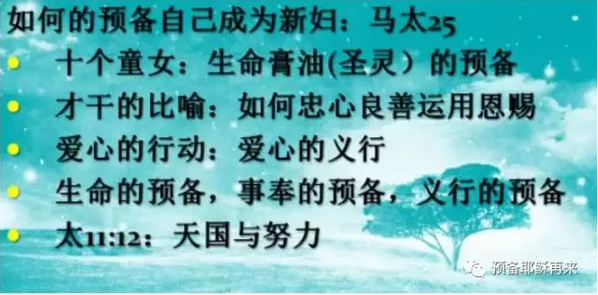 图十二      你来看童女的比喻、才干的比喻（图十二），你就会更明白，特别是马太福音11:12【太11:12】从施浸约翰的时候到如今，天国受强暴所害，强暴的人要强夺它。      天国是努力才能进入的，努力的人就得着。同样的意思，当你明白这个真理的时候，你看了很多圣经，你就会被开启。以前我看圣经也看不懂，听别人的解释我也不满意，一直到神开启这个真理我才明白，为什么天国要努力进入呢？今天有谁是花了很大的代价努力进天国呢？第一，你没付钱，第二，你没流血，第三，你也没有流汗。你只是动一动脑，被感动了，你觉得这个耶稣是真的，他真的爱我，我绝对相信，就这么简单，是不是？但是很多人挣扎的时间比较长，但是挣扎不代表努力。天国要怎样努力进入呢？我不是信了，就进了吗？努力的意思就是付代价，这与你高考是一样的。你高考的时候，不只是动一动脑，我想怎样回答就怎样回答好了。      我们要花很多的代价，我们的时间，我们的金钱，甚至我们的睡眠，这都是代价，甚至是吃饭，你都不能吃饭，要赶时间去补课。这叫代价。天国为什么是努力进入的呢？现在你就明白了。      得救，是也耶稣为我们花的代价，我们几乎没花什么代价。但是你要来得胜，你要进入到圣城里面，你要做新妇，你就要花很大的代价，你要有这样的心志，要立志。如果你还没有在神面前立志，如果你还没有听过如何成为新妇这样的教导，或者是，你以前听过新妇的教导，但你不知道，要成为新妇，是需要付出很大的代价的，需要我们在神面前要有一个立志的选择，请你告诉神说：神哪，我今天得救了，但我知道这不够，我要立志做一个得胜的新妇！（图十三），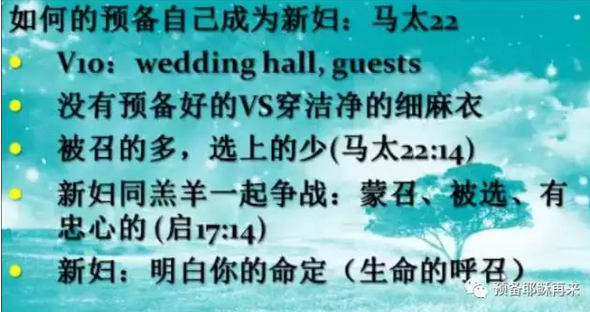 图十三十，表明心志的祷告让我们一起来祷告：      亲爱的耶稣基督，我感谢你的救恩，我蒙了你的恩召，你在万人当中召唤我，让我认识你。今天你更让我明白，蒙召的人多，被选上的人少。你今天让我明白说，在你的国里，我要来回应你的命定和呼召。或许现在我还不明白我的命定和呼召是什么，或许今天我已经知道了我的命定和呼召是什么，但无论怎样，我今天来到你的面前，我向你来表明我的心意和我的意志。我愿意选择，我愿意立志做你的新妇。求你来向我讲话，让我明白你在我里面的命定和呼召，我也请求圣灵耶稣基督，三位一体的真神来帮助我过一个得胜的生活，来帮助我要来付上作为新妇的代价。因为从施洗约翰到如今，天国是努力进入的，努力是让我付上我全人的代价。今天，我在神面前，把我的自由意志放在你的祭坛前，主啊，无论在这个世上的代价是什么，我都愿意，因为我已经立志要做你的新妇，我愿意付上这样的代价，求主悦纳我这样的祷告，奉耶稣基督的名，阿们！结束孙牧师 分享：两本生命册（聪明的童女和愚拙的童女），内袍和外袍。得救进到生命册，靠着圣灵活出基督的义就是进到羔羊生命册。基督徒分两类。聪明童女是进到羔羊生命册，愚拙童女进到生命册。他们付代价和永恒的命定不一样。现在正是付代价预备的时候，不愿意付代价未来的命运是不同的。得救-- 愚拙的童女 -- 外袍 -- 生命册得胜 -- 聪明的童女 -- 里袍 -- 羔羊的生命册现在是预备的时候，我们愿意付代价就决定永恒的命运。预备好了就进入羔羊婚宴，愚拙童女被撇在门外。进入羔羊婚姻的人进入千禧年与基督同作王掌权。愚拙童女在外面的黑暗----大灾难中哀哭切齿愚拙童女唯一的机会就是在大灾难中可以补课：不接受兽印或者殉道进入得胜。聪明童女在预备阶段生命得胜。聪明的童女是靠生命进入羔羊的婚宴和千禧年但是愚拙童女如果在大灾难中接受兽印结局就是硫磺火湖。如果我们今天不愿意付代价预备，在大灾难期间试验和压力会更大千禧年之后进入新天新地，这是神的京城。进入的是新妇，只有万王和万王之王才能进入佳恩教会的呼召和命定就是传讲新妇的信息，也就是我们不但要传讲得救的信息，还要传讲得胜的信息，让每一位被呼召的新妇进入命定。阿们！